NAGRADNI KONKURS ZA REDIZAJN POSTOJEĆEG LOGOTIPA – ZU APOTEKE CRNE GORE „MONTEFARM“ PODGORICAZU Apoteke Crne Gore „Montefarm“ Podgorica raspisuje nagradni konkurs za izbor idejno-grafičkog rješenja logotipa (zaštitnog znaka), koji bi bio zvanični logotip ZU Apoteke Crne Gore „Montefarm“ PodgoricaOBLAST: Grafički dizajnCILJ: Dobijanje jedinstvenog vizuelnog identiteta Ustanove OPIS: Redizajn postojećeg logotipa (zaštitnog znaka) odnosno izrada modernije verzije istogKod idejnog rješenja potrebno je definisati:Idejno – grafičko rješenje logotipa (zaštitnog znaka);Primjere apliciranja logotipa u boji na crtežu, kojim se prikazuje njegova upotreba za realizaciju aktivnosti iz uvoda Konkursa;Prilikom izrade znaka/logotipa potrebno je zadržati autentičnost starog znaka koji podrazumijeva glavu zmije, koja se ogleda u čaši (iz ptičije perspektive) – crveni krug i plava zmija; postojećim bojama logotipa eventualno dodati još jednu boju;Stari znak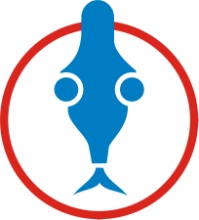 Prijedloge snimljene na CD-u ili flash drive-u  u vektorskom (Adobe illustrator) i rasterskom (Adobe Photoshop) obliku, tj. kao RAW i JPG format u rezoluciji 300dpi, CMYK, RGB i Pantone skali, te u formatu PNG u rezoluciji 72 dpi, za onlajn prezentaciju;Knjigu grafičkih standarda formata A4, kao PDF dokument, snimljen na CD-u. Knjiga treba da sadrži primjenu logotipa na poslovnoj dokumentaciji (koverat, memorandum, fascikla, vizit karta, blok, pečat, plakat, web), prikaz pozicioniranja logotipa na promotivnim materijalima (indoor, outdoor varijante);Tekstualno obrazloženje ponuđenog rješenja u PDF formatu;USLOVI KONKURSA:Na konkurs se mogu prijaviti sva zainteresovana pravna i fizička lica – dizajneri, dizajnerske firme, vizuelni i likovni umjetnici koji se bave dizajnom.Svaki konkursni rad mora biti u koverti, sa šifrom koju autor/ka/i sami osmišljavaju i jasnom naznakom kome se upućuje rad:ZU Apoteke Crne Gore „Montefarm“ Podgorica,„NAGRADNI KONKURS ZA REDIZAJN POSTOJEĆEG LOGOTIPA“Adresa: Ankarski bulevar b.b., 81000 Podgorica, Crna GoraPotrebno je dostaviti i kovertu sa naznakom „PODACI O AUTORU/KI/IMA“ na kojoj je upisana šifra rada sa naznakom „NE OTVARATI“ i koja mora da sadrži:Ukoliko se isplata vrši na ime fizičkih lica: Šifru rada, ime/imena i prezime/na autora/ki, odnosno predstavnika/ce autorskog tima; adresu; adresu elektronske pošte i broj mobilnog telefona autora/ke, odnosno predstavnika/ce autorskog tima; brojeve žiro računa autora/ke, odnosno predstavnika/ce autorskog tima, na koje će biti izvršena isplata nagrade.Ukoliko se isplata vrši na pravno lice: Šifru rada, ime/imena autora/ki s adresom i brojem telefona; adresu; adresu elektronske pošte; broj telefona predstavnika/ce autorskog tima tj. lica ovlašćenog za zastupanje; naziv firme, broj žiro računa, PIB i PDV; potvrdu iz Centralnog registra privrednih subjekataRok za predaju radova je do 25.05.2022.godinePrijavljena idejna rješenja logotipa/zaštitnog znaka ocjenjivaće posebna komisija koju će imenovati ZU Apoteke Crne Gore „Montefarm“ Podgorica.Neblagovremena i nepotpuna konkursna rješenja se neće razmatrati.Komisija zadržava pravo da ne izabere ni jedno od dostavljenih konkursnih rješenja.NAGRADNI FOND:Sredstva za realizaciju konkursa iznose 4.500,00 € sa uračunatim porezima.Članovi komisije i članovi njhovih porodica nemaju pravo učešća na konkursu, kao ni zaposleni u Ustanovi.Komisija zadržava pravo da ne izabere ni jedno od dostavljenih konkursnih rješenja.Logotip ( zaštitni znak) mora da bude originalan, mora biti izvorno djelo učesnika konkursa, ne smije biti ranije objavljen u cjelosti ili djelimično, ili korišćen u druge svrhe.Ustanova, nakon donošenja odluke Komisije, isplatom nagrada otkupljuje sva autorska imovinska prava isključivo, bez vremenskog ograničenja od autora nagrađenog rada.Predajom konkursnog rješenja svaki učesnih prihvata propozicije ovog Konkursa.Konkursni materijal koji je blagovremeno dostavljen se ne vraća i ostaje u arhivi Ustanove.Kontakt:Olivera Klikovac, e-mail: montefarmcg@t-com.me, br.tel. 020/405-937PR Ustanove